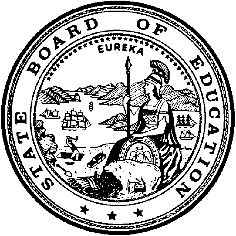 California Department of EducationExecutive OfficeSBE-005 (REV. 1/2021)General WaiverCalifornia State Board of Education
May 2021 Agenda
Item #W-07SubjectRequests by six local educational agencies to waive California Code of Regulations, Title 5, Section 3043(d), which requires a minimum of 20 school days for an extended school year (summer school) for students with disabilities.Waiver NumberButte County Office of Education 1-1-2021Fall River Joint Unified School District 3-1-2021Hemet Unified School District 1-2-2021Paradise Unified School District 11-2-2021Red Bluff Union Elementary School District 11-12-2020Shasta County Office of Education 6-2-2021Type of ActionAction, ConsentSummary of the Issue(s)Six local educational agencies (LEAs) request to provide instruction in fewer than the 20 school days required by law for extended school year (ESY). Each LEA proposes an alternate schedule that will allow them to provide the minimum number of hours required, but in fewer days.ESY is the term for the education of students with disabilities “between the close of one academic year and the beginning of the next,” similar to a summer school. The ESY must be provided for each student with a disability whose individualized education program (IEP) requires it. LEAs may request a waiver to provide an ESY program for fewer days than the traditional mode.Authority for WaiverEducation Code (EC) Section 33050RecommendationApproval: NoApproval with conditions: YesDenial: NoThe California Department of Education recommends the State Board of Education (SBE) approve the request from six LEAs to provide ESY services for fewer than 20 days with the condition school day hours are consistent with those provided to the general education enrollment at the same grade level unless an IEP specifies otherwise. Also, special education and related services offered during the ESY period must be comparable in standards, scope, and quality to the special education program offered during the regular academic year as required by California Code of Regulations (CCR), Title 5, Section 3043.Summary of Key IssuesButte County Office of Education (BCOE) 1-1-2021The BCOE proposes to provide ESY services utilizing a 15-day schedule of 5 hours and 30 minutes per day totaling 82 hours and 30 minutes of program time. The proposed schedule will provide more program time than a 20-day ESY schedule.The BCOE states the proposed schedule will better match the schedules of the school district sites where the BCOE classes are located, allowing students more opportunities to be with their typically developing peers, and access their educational supports. Fewer ESY days will result in substantial savings in operational costs to the districts, and the proposed model will allow for all the expenses to be accounted for in one fiscal year, rather than two.Demographic Information: The BCOE has a student population of 1,256 and is located in a rural area in Butte County.Fall River Joint Unified School District (FRJUSD) 3-1-2021The FRJUSD proposes to provide ESY services utilizing a 15-day schedule of 5 hours and 30 minutes per day, totaling 82 hours and 30 minutes of program time. The proposed schedule will provide more program time than a 20-day ESY schedule.The FRJUSD states the proposed schedule will provide students with the appropriate academic support, and allow for flexibility for families to plan vacations and weekend breaks without interrupting students’ educational programs. It will also reduce related costs for transportation and building maintenance.Demographic Information: The FRJUSD has a student population of 1,200, and is located in a rural area in Shasta County.Hemet Unified School District (HUSD) 1-2-2021The HUSD proposes to provide ESY services utilizing a 15-day schedule of 5 hours and 30 minutes per day, totaling 82 hours and 30 minutes of program time. The proposed schedule will provide more program time than a 20-day ESY schedule.The HUSD states their proposal of a longer ESY day better aligns with the regular school year schedule, therefore providing more consistency for the students served. The proposed schedule will allow them to hire highly-qualified staff that work with students during the school year, and provide more continuity for delivery of instruction between general education and special education. Fewer ESY days will also result in substantial operational cost savings.Demographic Information: The HUSD has a student population of 21,710 and is located in a rural area in Riverside County.Paradise Unified School District (PUSD) 11-2-2021The PUSD proposes to provide ESY services utilizing a 15-day schedule of 5 hours and 30 minutes per day, totaling 82 hours and 30 minutes of program time. The proposed schedule will provide more program time than a 20-day ESY schedule.The PUSD states the BCOE provides ESY services to some of their students, and the proposed schedule will allow them to coordinate these services with the BCOE. In addition, the shortened schedule will result in program cost savings, and allow for all program expenses to be accounted for in one fiscal year.Demographic Information: The PUSD has a student population of 1,703 and is located in a rural area in Butte County.Red Bluff Union Elementary School District (RBUESD) 11-12-2020The RBUESD proposes to provide ESY services utilizing a 15-day schedule of 5 hours and 30 minutes per day totaling 82 hours and 30 minutes of program time. The proposed schedule will provide more program time than a 20-day ESY schedule.The RBUESD states the proposed schedule aligns more closely to the regular school day for all grade levels served. and will attract high qualified and trained classroom teachers and staff necessary to run this program.Demographic Information: The RBUESD has a student population of 2,056 and is located in a rural area in Tehama County.Shasta County Office of Education (SCOE) 6-2-2021The SCOE proposes to provide ESY services utilizing a 15-day schedule of 5 hours and 21 minutes per day totaling 80 hours and 15 minutes of program time. The proposed schedule will provide more program time than a 20-day ESY schedule.The SCOE states the proposed program will align with other regional programs operations which will provide intensive support in less time, reduce the travel time for students, and result in lower costs to districts.Demographic Information: The SCOE has a student population of 807 and is located in a rural area in Shasta County.Because these are general waivers, if the SBE decides to deny the waivers, it must cite one of the seven reasons in EC 33051(a), available on the California Legislation Information web page at http://leginfo.legislature.ca.gov/faces/codes_displaySection.xhtml?sectionNum=33051.&lawCode=EDC.Summary of Previous State Board of Education Discussion and ActionIn the past, the SBE approved waivers to allow school districts to provide the required minimum amount of instruction in fewer days during the ESY for students with disabilities.ESY is the term for the education of students with disabilities “between the close of one academic year and the beginning of the next,” similar to a summer school. The ESY must be provided for each student with a disability whose IEP requires it. LEAs may request a waiver to provide an ESY program for fewer days than the traditional mode.Fiscal Analysis (as appropriate)There is no statewide fiscal impact of waiver approval. However, in order for an LEA to qualify for average daily attendance (ADA) revenues for extended year pupils, LEAs must comply with the ADA requirements in CCR, Title 5, Section 3043(f).Attachment(s)Attachment 1: Summary Table (4 pages)Attachment 2: Butte County Office of Education General Waiver Request 
1-1-2021 (3 pages). (Original waiver request is signed and on file in the Waiver Office.)Attachment 3: Fall River Joint Unified School District General Waiver Request 3-1-2021 (2 pages). (Original waiver request is signed and on file in the Waiver Office.)Attachment 4:	 Hemet Unified School District General Waiver Request1-2-2021. (3 pages). (Original waiver request is signed and on file in the Waiver Office.)Attachment 5:	 Paradise Unified School District General Waiver Request 
11-2-2021 (2 pages) (Original waiver request is signed and on file in the Waiver Office.)Attachment 6:	 Red Bluff Union Elementary School District General Waiver Request 11-12-2020 (2 pages) (Original waiver request is signed and on file in the Waiver Office.)Attachment 7:	 Shasta County Office of Education General Waiver Request 6-2-2021 (2 pages). (Original waiver request is signed and on file in the Waiver Office.)Attachment 1: Summary TableCalifornia Code of Regulations, Title 5, Section 3043(d)Created by the California Department of Education March 2021Attachment 2: Butte County Office of Education General Waiver Request 1-1-2021California Department of EducationWAIVER SUBMISSION - GeneralCD Code: 0410041Waiver Number: 1-1-2021Active Year: 2021Date In: 1/4/2021 10:39:24 AMLocal Education Agency: Butte County Office of EducationAddress: 1859 Bird St.Oroville, CA 95965Start: 6/7/2021End: 6/25/2021Waiver Renewal: YPrevious Waiver Number: 21-1-2020-W-05Previous SBE Approval Date: 5/12/2020Waiver Topic: Special Education ProgramEd Code Title: Extended School Year (Summer School) Ed Code Section: CCR, Title 5, Section 3043(d)Ed Code Authority: 33050Education Code or CCR to Waive: Extended School year services shall be provided for students with exceptional needs who require special education and related services in excess of the regular academic year. Such individuals shall have disabilities which are likely to continue indefinitely or for a prolonged period, and interruption of the pupil educational programming may cause regression, when coupled with limited recoupment capacity, rendering it impossible or unlikely that the pupil will attain the level of self-sufficiency and independence that would otherwise be expected in view of their condition. The lack of clear evidence of such factors may not be used to deny an individual an extended school year program if the individualized education program team determines the need for such a program and includes extended school year in the individualized education program pursuant to subsection (f). [(d) an extended year program shall be provided for a minimum of 20 instructional days, including holidays.]Outcome Rationale: Butte County Office of Education (BCOE) has applied for a waiver to Ed Code 5 CCR 3043 which discusses Extended School Year (ESY) services.  The waiver request addresses the length of day and number of days an ESY program is offered.  CDE has granted the waiver to BCOE since the 2011-12 school year. We are seeking to renew this request for a General Waiver from the California Department of Education.  If granted, the waiver would be in effect for one school year. Rationale:  BCOE proposes to provide ESY services to identified students with special needs utilizing a fifteen (15) day, five and one half (5.5) hours/day instructional model, rather than the traditional model of twenty (20) days, four (4) hours/day of instructional time. Students will receive the same or greater number of instructional minutes.  The longer school day will align better with the regular school year providing more consistency for the students served.  Additionally, the operation of ESY for 15 days instead of 20 will better match the district calendars of host sites where BCOE classes are located, allowing students more opportunities to be with their typically developing peers. On a fiscal side, fewer ESY days will result in substantial savings in transportation, utilities, janitorial, food service, administration and clerical costs to districts.  Lastly, the proposed model providing 15 days of service will allow for all the expenses to be accounted for in one fiscal year, rather than two.Student Population: 96City Type: RuralPublic Hearing Date: 10/12/2020Public Hearing Advertised: Notice posted at each school site and at 3 other non-school locationsLocal Board Approval Date: 10/12/2020Community Council Reviewed By: School Site CounselCommunity Council Reviewed Date: 11/16/2020Community Council Objection: NCommunity Council Objection Explanation: Audit Penalty Yes or No: NCategorical Program Monitoring: NSubmitted by: Ms. Stacy DoughmanPosition: Senior Director, Special EducationE-mail: sdoughma@bcoe.orgTelephone: 530-532-5791Fax: Bargaining Unit Date: 09/30/2020Name: 436Representative: Veronica RosalesTitle: PresidentPhone: 228-4847Position: SupportComments: Bargaining Unit Date: 09/30/2020Name: 736Representative: Cynde LandersTitle: PresidentPhone: 532-5603Position: SupportComments: Bargaining Unit Date: 09/30/2020Name: BCTARepresentative: Joseph CrispinTitle: PresidentPhone: 532-5688Position: SupportComments: Attachment 3: Fall River Joint Unified School District General Waiver Request 3-1-2021California Department of EducationWAIVER SUBMISSION - GeneralCD Code: 4569989Waiver Number: 3-1-2021Active Year: 2021Date In: 1/7/2021 2:53:29 PMLocal Education Agency: Fall River Joint UnifiedAddress: 20375 Tamarack Ave.Burney, CA 96013Start: 6/14/2021End: 7/2/2021Waiver Renewal: YPrevious Waiver Number: 2-1-2020Previous SBE Approval Date: 5/7/2020Waiver Topic: Special Education ProgramEd Code Title: Extended School Year (Summer School) Ed Code Section: CCR Title 5 Section 3043 (d)Ed Code Authority: 33050Education Code or CCR to Waive: Requested by the Fall River Joint Unified School District to waive the California Code of Regulations Title 5 Section 3043D.  This requires a minimum of 20 schools for the extended school year (ESY)/Summer School for students with disabilities.Outcome Rationale: The change in the number of days and the extended time to equal 80 hours of ESY will provide the appropriate academic support and will reduce related costs for transportation and building maintenance.  It will allow for flexibility for families to plan vacations and weekend breaks without interrupting the students educational program.Student Population: 1200City Type: RuralPublic Hearing Date: 12/16/2020Public Hearing Advertised: It was posted at all school sites beginning 12/7/2020.Local Board Approval Date: 11/12/2020Community Council Reviewed By: Shasta County Program Advisory Committee Community Council Reviewed Date: 11/12/2020Community Council Objection: NCommunity Council Objection Explanation: Audit Penalty Yes or No: NCategorical Program Monitoring: NSubmitted by: Ms. Rebecca TorgrimsonPosition: Special Education DirectorE-mail: rtorgrimson@frjusd.orgTelephone: 530-335-3957Fax: 530-335-3115Bargaining Unit Date: 10/30/2020Name: CA Schools Employee Assoc./ Fall River Teachers AsRepresentative: Rodd/Janelle Taylor/HowesTitle: PresidentPhone: 44215 Walnut Avenue. Position: NeutralComments: Attachment 4: Hemet Unified School District General Waiver Request 1-2-2021California Department of EducationWAIVER SUBMISSION - GeneralCD Code: 3367082Waiver Number: 1-2-2021Active Year: 2021Date In: 2/8/2021 12:42:56 PMLocal Education Agency: Hemet UnifiedAddress: 1791 West Acacia Ave.Hemet, CA 92545Start: 6/8/2021End: 6/29/2021Waiver Renewal: NPrevious Waiver Number: Previous SBE Approval Date: 2/18/2021Waiver Topic: Special Education ProgramEd Code Title: Extended School Year (Summer School) Ed Code Section: 5 CCR 3043Ed Code Authority: 33050Education Code or CCR to Waive: (c) The term “extended year” as used in this section means the period of time between the close of one academic year and the beginning of the succeeding academic year. The term “academic year” as used in this section means that portion of the school year during which the regular day school is maintained, which period must include not less than the number of days required to entitle the district, special education services region, or county office to apportionments of state funds.[(d) An extended year program shall be provided for a minimum of 20 instructional days, including holidays]Outcome Rationale: Hemet Unified School District (HUSD) is proposing to provide Extended School Year (ESY) utilizing a 15- day schedule of 5 hours and 30 minutes per day, totaling 82.5 hours of instruction. The proposed 15-day schedule will provide more program time than the typical 20-day ESY schedule of services to students with disabilities from preschool to age 22.  This proposal of a longer ESY day better aligns with the regular school year schedule, therefore providing more consistency for the students served.  The HUSD states the proposed schedule will allow them to hire highly-qualified staff that work with students during the school year, and provide more continuity for delivery of instruction between general education and special education.The HUSD serves a large geographical region and the proposed 15-day schedule will better accommodate the many students who require designated instructional services.  Parents, students and staff support the shortened ESY schedule.  In addition, the 15-day ESY schedule will result in substantial savings in transportation, utilities, food services, janitorial, administration, and clerical costs.Demographic information:  The Hemet Unified School District encompasses 650 square miles and has a student population of 21,710. Student Population: 21710City Type: RuralPublic Hearing Date: 1/19/2021Public Hearing Advertised: Letter, website, board agenda items Local Board Approval Date: 1/19/2021Community Council Reviewed By: Anna Maria Cruz HUSD CAC Representative, Jennafer Laaglia CAC President Community Council Reviewed Date: 2/2/2021Community Council Objection: NCommunity Council Objection Explanation: Audit Penalty Yes or No: NCategorical Program Monitoring: NSubmitted by: Ms. Tammy Griffiths Position: Special Education Coordinator E-mail: tgriffiths@hemetusd.orgTelephone: 951-765-5100 x4020Fax: 951-765-5136Bargaining Unit Date: 09/28/2020Name: California School Employee AssociationRepresentative: Michelle NealeighTitle: CSEA PresidentPhone:  951-390-4426Position: SupportComments: Bargaining Unit Date: 09/28/2020Name: Hemet Teacher AssociationRepresentative: Jason ChrestTitle: HTA PresidentPhone: (951) 392-1729Position: SupportComments: Attachment 5: Paradise Unified School District General Waiver Request 11-2-2021California Department of EducationWAIVER SUBMISSION - GeneralCD Code: 0461531Waiver Number: 11-2-2021Active Year: 2021Date In: 2/19/2021 11:00:56 AMLocal Education Agency: Paradise UnifiedAddress: 6696 Clark Rd.Paradise, CA 95969Start: 6/7/2021End: 6/30/2021Waiver Renewal: YPrevious Waiver Number: 24-1-2020-W-05Previous SBE Approval Date: 1/24/2020Waiver Topic: Special Education ProgramEd Code Title: Extended School Year (Summer School) Ed Code Section: CCR, Title 5 Section 3051.16(b)(3)Ed Code Authority: 33050-33053Education Code or CCR to Waive: May not be used to deny any individual an extended school year program if the individualized education program team determines the need for such a program and includes an extended year program as part of the individualized education program pursuant to subsection (f). An extended school year program shall be provided for a minimum of 20 instructional days, including holidays (d).Outcome Rationale: Paradise Unified School District (PUSD) proposes to provide Extended School Year (ESY) services to identified special education students utilizing a fifteen (15) day, five and one half (5.5) hours of instructional model rather than the traditional model of twenty (20) day with four (4) hours of instruction. Students would receive the same or greater number of instructional minutes.Fewer Extended School Year instructional days will result in savings in transportation, utilities, janitorial, food services, administration and clerical costs. The proposed model of providing 15 days of service will allow for all the expenses to be accounted for in one  fiscal year, rather than two. The application for this waiver has been supported by Butte County. Students will receive access to the County services during this time.Student Population: 1,703City Type: RuralPublic Hearing Date: 1/19/2021Public Hearing Advertised: Paper posting on the district office windows, posted on district website, and district social media forums.Local Board Approval Date: 1/19/2021Community Council Reviewed By: School Site CouncilCommunity Council Reviewed Date: 12/18/2020Community Council Objection: NCommunity Council Objection Explanation: Audit Penalty Yes or No: NCategorical Program Monitoring: NSubmitted by: Ms. Tristaka ParkerPosition: Administrative Assistant - Student ServicesE-mail: tparker@pusdk12.orgTelephone: 530-872-6400 x1229Fax: Bargaining Unit Date: 12/16/2020Name: CSEARepresentative: Heidi LangeTitle: PresidentPhone: 530-872-6400Position: SupportComments: Bargaining Unit Date: 01/13/2021Name: Teachers Association of ParadiseRepresentative: Rachel KaganTitle: PresidentPhone: 530-872-6425Position: SupportComments: Attachment 6: Red Bluff Union Elementary School District General Waiver Request 
11-12-2020California Department of Education WAIVER SUBMISSION – SpecificCD Code: 5271621Waiver Number: 11-12-2020Active Year: 2020Date In: 12/16/2020 12:51:44 PMLocal Education Agency: Red Bluff Union ElementaryAddress: 1755 Airport Blvd., Administration Bldg.Red Bluff, CA 96080Start: 6/7/2021End: 6/25/2021Waiver Renewal: NPrevious Waiver Number: 5-1-2020Previous SBE Approval Date: 5/7/2020Waiver Topic: Special Education ProgramEd Code Title: Extended School Year (Summer School) Ed Code Section: T5CCR 3043(d)Ed Code Authority: CCREd Code or CCR to Waive: This request by Red Bluff Union Elementary School District to waive the California Code of Regulations. Title 5, section 3043 9d0, which requires a minimum of 20 school days for an extended school year (Summer School) for students with disabilities. Outcome Rationale: RBUESD is requesting a waiver to allow the district to operate an Extended School Year program for 15 days in June 2021.The K-8th ESY will operate for 5.5 hours per day for 15 days rather than 4 hours per day for 20 days. Per the request of this program, the 5.5 hours per day will increase the number of instructional minutes for our ESY program and will align more closely to a regular school day for all grades. Additionally, this schedule will attract high qualifies and trained classroom teachers and staff necessary to run this program. Student Population: 277City Type: RuralLocal Board Approval Date: 3/17/2021Community Council Reviewed By: School Site CouncilCommunity Council Reviewed Date: 3/17/2021Community Council Objection: NCommunity Council Objection Explanation: Audit Penalty Yes or No: N	Categorical Program Monitoring: NSubmitted by: Ms. Suzanne AdkinsPosition: Director of Student Support ServicesE-mail: sadkins@rbuesd.orgTelephone: 530-527-7200 x105Fax: 530-527-9308Bargaining Unit Date: 10/27/2020Name: California School Employee AssociationRepresentative: Jeff JohnsonTitle: CSEA PresidentPhone: 530-690-3371Position: SupportComments: Bargaining Unit Date: 10/27/2020Name: Red Bluff Elementary Educators AssociationRepresentative: Catherine PifferoTitle: RBEEA PresidentPhone: 530-529-0731Position: SupportComments: Attachment 7: Shasta County Office of Education General Waiver Request 6-2-2021California Department of EducationWAIVER SUBMISSION - GeneralCD Code: 4510454Waiver Number: 6-2-2021Active Year: 2021Date In: 2/18/2021 1:39:28 PMLocal Education Agency: Shasta County Office of EducationAddress: 1644 Magnolia Ave.Redding, CA 96003Start: 6/8/2021End: 6/25/2021Waiver Renewal: NPrevious Waiver Number: Previous SBE Approval Date: Waiver Topic: Special Education ProgramEd Code Title: Extended School Year (Summer School) Ed Code Section: Title 5Ed Code Authority: 33050Education Code or CCR to Waive: Title 5, 3043 (d) an extended year program shall be provided for a minimum of 20 instructional days, including holidays.Outcome Rationale: Shasta County Office of Education to provide Extended School Year services within 15 days of service minutes per day, the time equal to the normally provided 20 days as required by CCR; which is 80 hours total. Title 5, Section 4034(d). Services are to be provided in a 15 day period, 5.33 hours per day to align with other regional programs operations providing intensive support in less time, reduce the travel time for students and costs to districts.Student Population: 38City Type: RuralPublic Hearing Date: 1/7/2021Public Hearing Advertised: newspaper 01/07/2021-01/11/2021, agenda, school postingLocal Board Approval Date: 1/13/2021Community Council Reviewed By: SCOE School Board, Program Advisory Committee (SELPA)Community Council Reviewed Date: 11/12/2020Community Council Objection: NCommunity Council Objection Explanation: Audit Penalty Yes or No: NCategorical Program Monitoring: NSubmitted by: Ms. Gina MurphyPosition: Director, Special EducationE-mail: gmurphy@shastacoe.orgTelephone: 530-410-6088Fax: Bargaining Unit Date: 12/01/2020Name: Classified School Employees AssociationRepresentative: Deborah StewartTitle: Chapter President, CSEAPhone: 530-225-0200Position: SupportComments: Bargaining Unit Date: 12/01/2020Name: Shasta County Certificated Employees AssociationRepresentative: Tawnya RosennerTitle: Chapter President, SCCEAPhone: 530-225-0200Position: SupportComments: Waiver NumberDistrictPeriod of RequestDistrict’s RequestCDE RecommendedBargaining Unit Representatives Consulted, Date and PositionLocal Board and Public Hearing ApprovalPenalty Without Waiver1-1-2021Butte County Office of EducationRequested:June 7, 2021, to June 25, 2021Recommended:June 7, 2021, to June 25, 2021To provide a 15-day extended school year (ESY) program instead of a 20-day ESY programApproval with conditions to allow the local educational agency (LEA) to provide a 15-day ESY program instead of a 20-day ESY program#436 California School Employees Association Migrant Education/Special Education, Veronica Rosales, President9/30/2020 Support#736 California School Employees Association, Cynde Landers, President9/30/2020SupportButte County Teachers Association, Joseph Crispin, President9/30/2020Support10/12/2020The LEA may not provide a 15-day ESY program3-1-2021Fall River Joint Unified School DistrictRequested:June 14, 2021, to July 2, 2021Recommended:June 12, 2021, to July 5, 2021To provide a 15-day ESY program instead of a 20-day ESY programApproval with conditions to allow the LEA to provide a15-day ESY program instead of a 20-day ESY programCalifornia School Employees Association,Rodd Taylor, President10/30/2020NeutralFall River Teachers Association, Janelle Howes, President10/30/2020NeutralLocal Board:11/12/2020Public Hearing:12/16/2020The LEA may not provide a 15-day ESY program1-2-2021Hemet Unified School DistrictRequested:June 8, 2021, to June 29, 2021Recommended:June 8, 2021, to June 29, 2021To provide a 15-day ESY program instead of a 20-day ESY programApproval with conditions to allow the LEA to provide a15-day ESY program instead of a 20-day ESY programCalifornia School Employee Association,Michelle Nealeigh, President9/28/2020SupportHemet Teacher Association, Jason Chrest, President 9/28/2020 Support1/19/2021The LEA may not provide a 15-day ESY program11-2-2021Paradise Unified School DistrictRequested:June 7, 2021, to June 30, 2021Recommended:June 7, 2021, to June 30, 2021To provide a 15-day ESY program instead of a 20-day ESY programApproval with conditions to allow the LEA to provide a15-day ESY program instead of a 20-day ESY programCalifornia School Employees Association,Heidi Lange, President 12/16/2020SupportTeachers Association of Paramount,Rachel Kagan, President1/13/2021Support1/19/2021The LEA may not provide a 15-day ESY program11-12-2020Red Bluff Union Elementary School DistrictRequested:June 7, 2021, to June 25, 2021Recommended:June 7, 2021, to June 25, 2021To provide a 15-day ESY program instead of a 20-day ESY programApproval with conditions to allow the LEA to provide a15-day ESY program instead of a 20-day ESY programCalifornia School Employees Association, Jeff Johnson, President 10/27/2020SupportRed Bluff Elementary Educators Association, Catherine Piffero, President 10/27/2020Support3/17/2021The LEA may not provide a 15-day ESY program6-2-2021Shasta County Office of EducationRequested:June 7, 2021, to June 25, 2021Recommended:June 7, 2021, to June 25, 2021To provide a 15-day extended school year (ESY) program instead of a 20-day ESY programApproval with conditions to allow the local educational agency (LEA) to provide a 15-day ESY program instead of a 20-day ESY programClassified School Employees Association, Deborah Stewart, Chapter President 12/1/2020 SupportShasta County Certificated Employees Association,Tawnya Rosenner, Chapter President 12/1/2020SupportLocal Board1/13/2021Public Hearing1/7/2021The LEA may not provide a 15-day ESY program